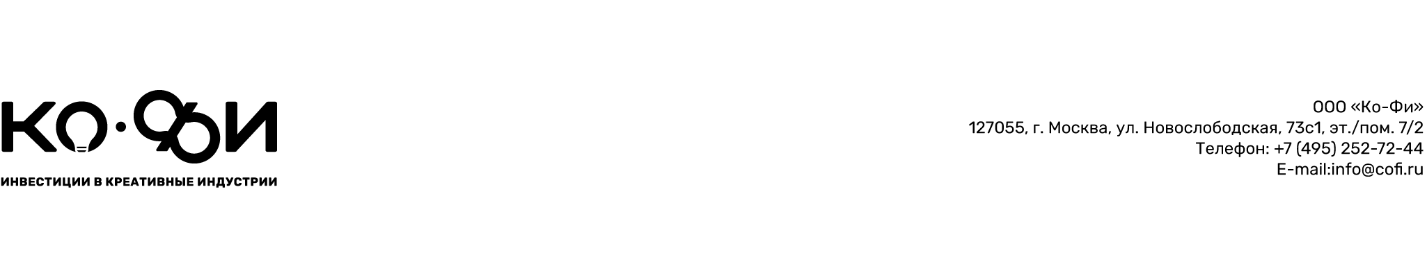 Утверждено Протоколом организатора конкурса От «26» декабря 2022 г.  ПЕРЕЧЕНЬ ПОБЕДИТЕЛЕЙ КОНКУРСАв отборочном периоде с «24» ноября 2022 г. по «23» декабря 2022 г.по номинации «100% поддержка»- победители отсутствуют.2.По номинации «Поддержка лучших»:*При достижении всех условий данной номинации.По номинации «Еще больше возможностей» - победители отсутствуют.№Соискатели*Наименование проекта1ИП Бойко Юлия Дмитриевна«TERRA» – запись альбома, съемка live видео и их продвижение2ИП Разумейко Артур ЕвгеньевичArTur | Артур Разумейко – монтаж и продвижение первого клипа на трек «Будь ближе»3ИП Свинаренко Константин АнатольевичQumance – сведение, мастеринг и промокампания EP-альбома «Только ты и я»4ИП Сергеев Юрий Анатольевич«Любовь – это…» – производство и продвижение трогательных видеоэпизодов о любви5ИП Коньшина Елена Александровна«Бабушкин жилет» – создание социального бренда одежды и аксессуаров6ИП Петровская Ольга Евгеньевна«Потоп» – постпродакшн и продвижение короткометражного фильма7ИП Хабарова Стефания ЕвгеньевнаКомедийный веб-сериал «Трудные» – постпродакшн и продвижение первого сезона8ИП Пантя Юлиу Мирчевич«Новый мир» – постпродакшн и продвижение короткометражного фильма9ИП Петрулёв Дмитрий Сергеевич«Взрослые дети» – продвижение фантастического сериала10ИП Рукавишникова Елена Григорьевна«Печальный парень» – съемки трейлера для будущего полнометражного фильма о Юрии Барабаше